CAMERON PARK COMMUNITY SERVICES DISTRICT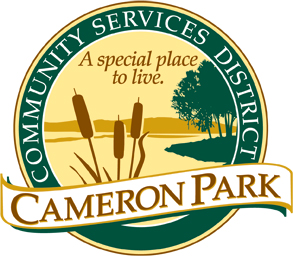 2502 Country Club DriveCameron Park, CA 95682(530) 677-2231 Phone(530) 677-2201 Faxwww.cameronpark.orgCONFORMED AGENDARegular Board of Directors Meetings are heldThird Wednesday of the MonthREGULAR BOARD MEETINGWednesday, August 18, 2021	6:30 p.m.TELECONFERENCE ZOOM MEETINGhttps://us02web.zoom.us/j/89832675048Meeting ID: 898 3267 5048(Teleconference/Electronic Meeting Protocols are attached)Board MembersConformed Agenda Prepared by:			Conformed Agenda Approved by:___________________________________		___________________________________Jill Ritzman						Director Eric Aiston, PresidentBoard Secretary						Board of DirectorsEric AistonFelicity CarlsonSidney Bazett Monique ScobeyEllie WootenPresidentVice PresidentBoard MemberBoard MemberBoard MemberCALL TO ORDER -6:32PMRoll Call –EA/FC/SB/EW Absent: MSPledge of AllegiancePublic testimony will be received on each agenda item as it is called. Principal party on each side of an issue is allocated 10 minutes to speak, individual comments are limited to 3 minutes except with the consent of the Board; individuals shall be allowed to speak on an item only once. Members of the audience are asked to volunteer their name before addressing the Board. The Board reserves the right to waive said rules by a majority vote.ADOPTION OF THE AGENDA The Board will make any necessary additions, deletions, or corrections to the Agenda and motion to adopt the Agenda.Adopt the AgendaAgenda approved with removal of:PG&E Presentation closed session item Conference with Legal Counsel, and addition of: General Manager’s briefing on evacuation site statusMotion to adopt the Agenda. FC/SB – Motion PassedAyes –EA, FC, SB, EWNoes – NoneAbsent – MS			Abstain – NoneRECOGNITIONS AND PRESENTATIONSBoard of Directors expresses appreciation to members of the community, District staff, or the Board for extra efforts as volunteers, committee members or community-minded citizens.	PG&E’s Community Wildfire Safety Program and Public Safety Power ShutoffsSarah Rasheed, Government Relations Representative, Local Public AffairsPacific Gas and Electric Company OPEN FORUM FOR NON-AGENDA ITEMSMembers of the public may speak on any item not on the agenda that falls within the jurisdiction of the Board of Directors.APPROVAL OF CONSENT AGENDAThe following Consent Agenda items are considered routine and will be acted upon by the Board without discussion with one vote. Any item may be removed from the Consent Agenda by a Board member or a member of the audience and placed under General Business #10 to be discussed and acted upon individually.Conformed Agenda – Board of Directors Meeting July 21, 2021Conformed Agenda – Board of Directors Special Meeting July 21, 2021RECEIVE AND FILE General Manager’s Report APPROVE Settlement Agreement and Mutual Release with Gudgel RoofingRECEIVE AND FILE American Rescue Fund Request to El Dorado CountyRECEIVE AND FILE Architectural Review HandbookMotion to approve the Consent Agenda. FC/SB – Motion PassedAyes –EA, FC, SB, EWNoes – NoneAbsent – MS			Abstain – NoneGENERAL BUSINESS  For purposes of the Brown Act §54954.2 (a), items below provide a brief description of each item of business to be transacted or discussed. Recommendations of the staff, as shown, do not prevent the Board from taking other action.Items removed from the Consent Agenda for discussionPUBLIC HEARING - APPROVE Resolution 2021-23 Approving Fiscal Year 2021-2022 Final Budget Motion to approve Resolution 2021-23 Approving Fiscal Year 2021-2022 Final BudgetFC/EW – Motion PassedAyes –EA, FC, SB, EWNoes – NoneAbsent – MS			Abstain – NoneAPPROVE Accounting Specialist I and II Job DescriptionsMotion to Approve Accounting Specialist I and II Job Descriptions EW/SB – Motion PassedAyes –EA, FC, SB, EWNoes – NoneAbsent – MS			Abstain – NoneAPPROVE Resolution 2021-24 Authorize Submitting Proposal for Air Quality Management District Electric Vehicle Supply Equipment GrantMotion to approve Resolution 2021-24 Authorize Submitting Proposal for Air Quality Management District Electric Vehicle Supply Equipment GrantSB/FC – Motion PassedAyes –EA, FC, SB, EWNoes – NoneAbsent – MS			Abstain – NoneGENERAL BUSINESS  For purposes of the Brown Act §54954.2 (a), items below provide a brief description of each item of business to be transacted or discussed. Recommendations of the staff, as shown, do not prevent the Board from taking other action.Items removed from the Consent Agenda for discussionPUBLIC HEARING - APPROVE Resolution 2021-23 Approving Fiscal Year 2021-2022 Final Budget Motion to approve Resolution 2021-23 Approving Fiscal Year 2021-2022 Final BudgetFC/EW – Motion PassedAyes –EA, FC, SB, EWNoes – NoneAbsent – MS			Abstain – NoneAPPROVE Accounting Specialist I and II Job DescriptionsMotion to Approve Accounting Specialist I and II Job Descriptions EW/SB – Motion PassedAyes –EA, FC, SB, EWNoes – NoneAbsent – MS			Abstain – NoneAPPROVE Resolution 2021-24 Authorize Submitting Proposal for Air Quality Management District Electric Vehicle Supply Equipment GrantMotion to approve Resolution 2021-24 Authorize Submitting Proposal for Air Quality Management District Electric Vehicle Supply Equipment GrantSB/FC – Motion PassedAyes –EA, FC, SB, EWNoes – NoneAbsent – MS			Abstain – NoneBOARD INFORMATION ITEMSAt this time, the Board and staff are provided the opportunity to speak on various issues. Direction by the President may be given; however, no action may be taken unless the Board agrees to include the matter on a subsequent agenda.  Committee Chair Report-OutsBudget & Administration		Covenants, Conditions & Restrictions (CC&R)		Fire & Emergency ServicesParks & RecreationGeneral Manager Recruitment Ad HocGeneral Matters to/from Board Members and StaffUpcoming Trainings & Community MeetingsCSDA Annual Conference, 8/30-9/2, MontereyCSDA Special District Leadership Academy, 9/26-9/29, Lake TahoeSolar Project Update (oral, J. Ritzman)JR- solar panels at the Community Center are now installed and the project is to be completed by the 20th of August. The Board will be moving back to in-person meetings hopefully by September. Staff is revisiting COVID protocols for public meetings. It is desired to change date of December Board meeting to allow participation in the Chamber mixer. SB- Grateful and impressed by the work done regarding evacuation site effortsFC- enjoyed taking Aquabody Strong class at the Community Center and encourages members of the public to participate. Will be absent at upcoming Parks and Rec committee meeting but hopes public will come and participate. EA- Rotary Club postponed to later date, enjoyed seeing the community turnout at Rasmussen Park event last weekMG- Rasmussen event held 200-300 people, hopes to make a regular occurrence of outdoor movies and food trucks in Cameron Park. Evacuation site began as hectic but hit stride after first day, hoping to transfer day-to-day and cleaning tasks to Red Cross to relieve CSD staff. Currently housing 60 people and in contact with churches as additional evacuation sites. BOARD INFORMATION ITEMSAt this time, the Board and staff are provided the opportunity to speak on various issues. Direction by the President may be given; however, no action may be taken unless the Board agrees to include the matter on a subsequent agenda.  Committee Chair Report-OutsBudget & Administration		Covenants, Conditions & Restrictions (CC&R)		Fire & Emergency ServicesParks & RecreationGeneral Manager Recruitment Ad HocGeneral Matters to/from Board Members and StaffUpcoming Trainings & Community MeetingsCSDA Annual Conference, 8/30-9/2, MontereyCSDA Special District Leadership Academy, 9/26-9/29, Lake TahoeSolar Project Update (oral, J. Ritzman)JR- solar panels at the Community Center are now installed and the project is to be completed by the 20th of August. The Board will be moving back to in-person meetings hopefully by September. Staff is revisiting COVID protocols for public meetings. It is desired to change date of December Board meeting to allow participation in the Chamber mixer. SB- Grateful and impressed by the work done regarding evacuation site effortsFC- enjoyed taking Aquabody Strong class at the Community Center and encourages members of the public to participate. Will be absent at upcoming Parks and Rec committee meeting but hopes public will come and participate. EA- Rotary Club postponed to later date, enjoyed seeing the community turnout at Rasmussen Park event last weekMG- Rasmussen event held 200-300 people, hopes to make a regular occurrence of outdoor movies and food trucks in Cameron Park. Evacuation site began as hectic but hit stride after first day, hoping to transfer day-to-day and cleaning tasks to Red Cross to relieve CSD staff. Currently housing 60 people and in contact with churches as additional evacuation sites. ADJOURNMENT – 8:33pmADJOURNMENT – 8:33pmPlease contact the District office at (530) 677-2231 or admin@cameronpark.org if you require public documents in alternate formats or accommodation during public meetings. For the public’s information, we are taking email requests at admin@cameronpark.org for future notification of Cameron Park Community Services District meetings.Please contact the District office at (530) 677-2231 or admin@cameronpark.org if you require public documents in alternate formats or accommodation during public meetings. For the public’s information, we are taking email requests at admin@cameronpark.org for future notification of Cameron Park Community Services District meetings.